Общероссийская антинаркотическая акция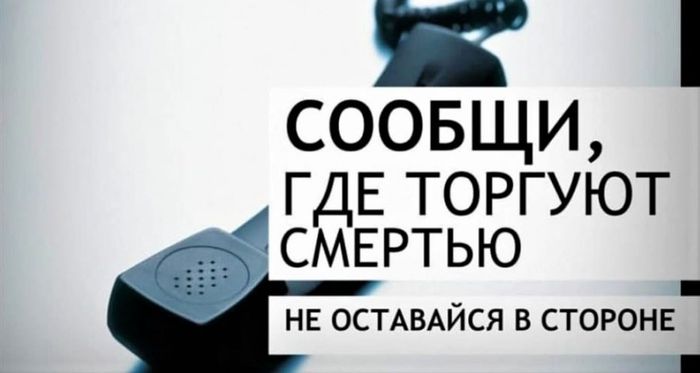 В течение 2022 г. антинаркотическая комиссия Павловского района и Отдел МВД России по Павловскому району принимают участие в общероссийской акции «Сообщи, где торгуют смертью».1 этап: с 14 по 25 марта 2022 г.2 этап: с 17 по 28 октября 2022 г.Уважаемые жители Павловского района! Если у вас есть информация о фактах незаконного оборота и потребления наркотиков, посева, произрастания, культивирования наркосодержащей растительности или других преступлениях; если вы знаете о местонахождении надписей, рекламирующих продажу наркотических средств, обращайтесь по следующим телефонам:– телефон доверия антинаркотической комиссии администрации Павловского района: 88619154286 (с 9.00 до 17.00 в рабочие дни); e-mail: mopr_shtab@bk.ru ;– дежурная часть ОМВД России по Павловскому району: 88619152568 или 02 (круглосуточно);– отдел по контролю за оборотом наркотиков ОМВД России по Павловскому району: 88619151189 (с 9.00 до 18.00 в рабочие дни);– наркологический кабинет ГБУЗ «Павловская ЦРБ» МЗ Краснодарского края: 88619153307 (с 8.00 до 17.00 в рабочие дни).Звонок может быть анонимным.Антинаркотическая комиссия приглашает к сотрудничеству всех, кому небезразлично будущее наших детей, всех, кто осознает опасность сложившейся ситуации, независимо от пола и возраста, вероисповедания и политических взглядов. Не оставайтесь равнодушными! Сообщите, где торгуют смертью!